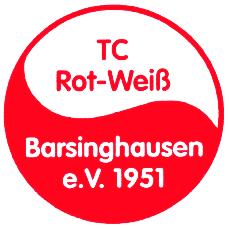 Einladung zurJahreshauptversammlung 2023Der Vorstand des TC RW Barsinghausen lädt alle Mittglieder (m, w, d) am Mittwoch, den        15.03.2023 zur diesjährigen Jahreshauptversammlung herzlich ein. Sie findet ab 19:00 Uhr im Saal in „Stiller’s Restaurant“, Egestorfer Straße 36A, 30890 Barsinghausen, (1. Etage) statt.       Tagesordnung       TOP  1    Begrüßung 	      TOP  2    Genehmigung des Protokolls der Jahreshauptversammlung vom 22.04.2022 	      TOP  3    Bericht der Vorstandsmitglieder einschl. Kassenbericht und Jahresabschluss 2022 	      TOP  4    Bericht der Kassenprüfer und Entlastung des Vorstandes      TOP  5    Vorstandswahlen und Wahl der Kassenprüfer      TOP  6    Beitragsfestsetzung (Korrektur der Familien- und Passivbeiträge auf folgende Sätze     			Eltern mit einem oder mehreren Kindern unter 18 Jahren: 666,- €     			Eltern mit einem oder mehreren Kindern unter 9 Jahren: 636,- €     			Eltern mit Kindern (Schüler, Azubi, Student) zwischen 18-27:    				Zuschlag je Kind i. H. v. 105,-€ (demnach 705,-€ / 810,-€ / 915,-€, …)       			Passiver Beitrag 72,- € 	      TOP  7    Haushaltsplan 2023      TOP  8    Satzungsänderung §10.2 (Ladung zur JHV zukünftig nur noch per Mail, ohne                         Mailadresse schriftlich sowie über Vereinswebsite) 	      TOP  9    Anträge      TOP 10   VerschiedenesAnträge zur Tagesordnung sind schriftlich, spätestens bis zum 14.03.2023 beim Vorstand einzureichen.Die Jugendversammlung findet in diesem Jahr ebenso am 15. März 2023 um 18:00 Uhr, im Konferenzraum (1. Etage) in Stiller´s Restaurant statt.Der Vorstand_______                        